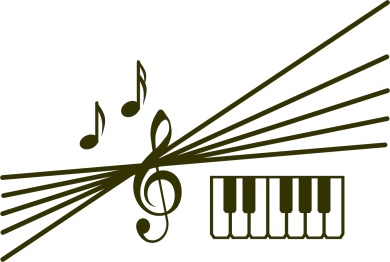 Türi MuusikakooliKODUKORDOn väga tore, et Sa oled meie koolipere liige!Selleks, et meil kõik hästi kulgeks,käitu viisakalt ja ole sõbralik;ole aus ja hoolas;tule koolimajja enda tunni algusajaks, MITTE VAREM (v.a. kaugemalt sõitjad);ära kutsu muusikakooli kaasa sõpru ja tuttavaid;hoia puhtust klassides, koolis ja kooli ümbruses;tea, et oma isiklike garderoobi ja teistesse ruumidesse jäetud asjade eest vastutad SINA ISE;ära sisene klassiruumi söögi ega joogiga;kasuta koolis alati vahetusjalatseid;hoia kooli noote ja õpikuid;hoia kooli pille ja muud vara;tule igasse tundi puhaste ja hoolitsetud kätega;jõua tundidesse õigeaegselt;võta kaasa tunniks vajalikud õppevahendid;ole aktiivne osaleja muusikakooli kontsertidel ja riietu sobivalt;kui Sa ei saa tundi tulla, anna sellest oma õpetajale vähemalt 2-3 tundi varem teada;PEA MEELES: pillimäng edeneb hästi, kui SA IGA PÄEV HOOLSALT HARJUTAD!